GMINNY  KONKURS  PROFILAKTYCZNYDLA UCZNIÓW KLAS VI-VIII  
SZKOŁY PODSTAWOWEJ
Z TERENU GMINY WAGANIEC„STOP UZALEŻNIENIOM”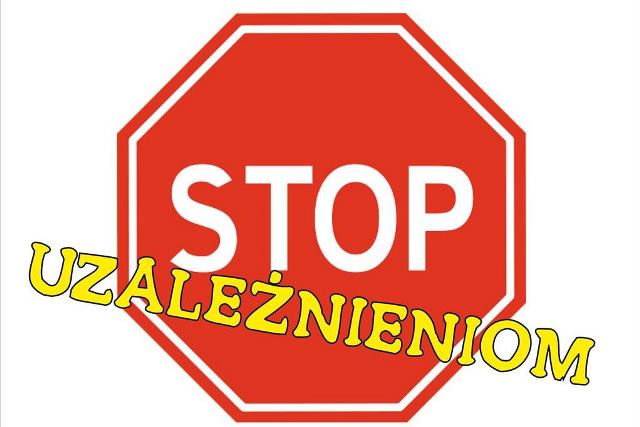                                                                                        Regulamin gminnego konkursu profilaktycznego        Serdecznie zapraszamy wszystkich uczniów klas VI - VIII SP do udziału 
w  gminnym konkursie profilaktycznym. Niewinny z pozoru początek i dramatyczny koniec. Szybka poprawa nastroju, dodanie sobie pewności siebie, zabicie na moment nudy albo bólu życia a potem uzależnienie. TRUDNO JEST WYJŚĆ Z PIEKŁA NAŁOGU.CELE KONKURSUPodnoszenie wiadomości uczniów dotyczące przyczyn sięgania po nikotynę, alkohol, dopalacze    i środki  zmieniające świadomość.Uwrażliwienie na zagrożenia wynikające ze sztucznego redukowania przykrych  uczuć i emocji. Poznanie skali ryzyka związanego z paleniem papierosów, piciem alkoholu 
i podejmowaniem prób z narkotykami i dopalaczami.                                                                                           Uświadamianie i propagowanie prawd o zagrożeniach jakie niosą ze sobą uzależnienia              od nikotyny, alkoholu, leków, dopalaczy narkotyków.                                                       Wytworzenie w  świadomości ucznia właściwych postaw i nastawień do papierosów, alkoholu i środków zmieniających świadomość oraz osób palących, pijących 
i "biorących".  Wyposażenie ucznia w wiadomości i umiejętności dotyczące obrony przed uzależnieniami nauka i utrwalenie zachowań asertywnych.                                                                     Odkrywanie i umiejętne stosowanie własnych, ale też sprawdzonych sposobów obrony siebie przed uzależnieniami.                                             POSTANOWIENIA OGÓLNE: Organizatorem konkursu jest Zespół Szkół im. I. Jana Paderewskiego 
w Zbrachlinie. Celem konkursu jest uwrażliwienie młodzieży na tematykę związaną z uzależnieniem od alkoholu, papierosów, narkotyków.Regulamin konkursu dostępny jest na stronie internetowej Zespołu Szkół 
w Zbrachlinie oraz na Facebooku – Pedagog Szkolny Zespołu Szkół im. I. Jana Paderewskiego w Zbrachlinie.Nad prawidłowością przebiegu konkursu czuwać będzie pedagog szkolny – Agnieszka Lasota - Staszak. Zadaniem komisji konkursowej będzie czuwanie nad prawidłowym przebiegiem konkursu, sprawdzanie prac konkursowych i rozstrzyganie kwestii spornych. Komisja konkursowa powołana zostanie przez dyrektora szkoły. Decyzja komicji konkursowej jest ostateczna. Nie ma możliwości odwołania.                                             WARUNKI UCZESTNICTWA: Konkurs skierowany jest do uczniów klas VI - VIII Szkół Podstawowych 
z obszaru gminy Waganiec. Zadanie konkursowe polega na nagraniu filmiku (scenka, wiersz, piosenka, itp.), trwającego od 2 do 3 min, poprzez który zachęca się młodzież do wystrzegania się wszelkiego rodzaju używek.                                       ZASADY I PRZEBIEG KONKURSU: Prace konkursowe należy nadesłać do dnia 20.06.2022r. na adres pedagogszkolnyzszbrachlin@gmail.comWraz z filmem należy nadesłać Kartę Zgłoszenia (do pobrania na stronie internetowej szkoły).Wyniki konkursu ogłoszone zostaną na Uroczystej Gali Laureatów, o której terminie organizator poinformuje po wpłynięciu prac konkursowych.NAGRODY: Każdy z uczestników konkursu, niezależnie od uzyskanego wyniku, otrzyma dyplom 
i upominek za uczestnictwo. Dla laureatów konkursu (I, II i III miejsce) przewidziane są nagrody rzeczowe i dyplomy  (honorowane są miejsca ex aequo).  Opracowała:Agnieszka Lasota – Staszakpedagog szkolny